(Each associate partner in the project must fill in a copy of this declaration)Project DetailsProject DetailsTitle of the ProjectOrganisation Proposing this Project (co-ordinator) DetailsOrganisation Proposing this Project (co-ordinator) DetailsName of Organisation proposing this ProjectAddress:Telephone NumberEmailAssociate Partner Organisation DetailsAssociate Partner Organisation DetailsFull Legal Name of Associate partner OrganisationAddressTelephone NumberEmailDetails of Person Responsible for Participation in ProjectDetails of Person Responsible for Participation in ProjectDetails of Person Responsible for Participation in ProjectName Function in the OrganisationAuthorised signatory of the associate partner organisation:Authorised signatory of the associate partner organisation:TitleNameSurnamePosition in the associate partner organisationDate:Signature: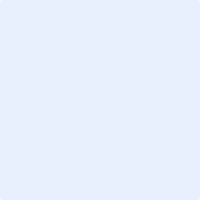 